Группа 4, 13 Задание на 8 апреляТема «Сложноподчиненные предложения»1.Спишите, расставляя недостающие запятые.  Выделите союзные слова.1. Облачко обратилось в белую тучу которая тяжело подымалась росла и постепенно облегала всё небо. (А. Пушкин) 2. Старик не сумел ответить что он будет делать с кладом. (А. Чехов) 3. Как ни был яростен ураган он ослабевал. (М. Булгаков) 4. Я хочу знать как это делается. 5. Я тот чей взор надежду губит едва надежда расцветёт. Я тот кого никто не любит и всё живущее клянёт. (М. Лермонтов) 6. Прокатился такой звук какой бывает когда с грузовика сбрасывают на землю листовое железо. (М. Булгаков) 7. Не тот мужествен кто лезет на опасность не чувствуя страха, а тот кто может подавить самый сильный страх и думать об опасности не подчиняясь страху. (К. Ушинский) 8. Чего в других не любишь того и сам не делай. (Пословица) 9. Кто за счастье борется к тому оно и клонится. (Пословица) 10. Терпенье — цветок который растёт не в каждом саду. (Пословица)2. Спишите, расставляя знаки препинания.   Укажите номера предложений, где встречаются  вводные слова и деепричастные обороты 1 Вводные слова - №…….2.Деепричастные обороты- №…..1 Привязав теленка тетка Анна пошла к роще возле которой уже соб..рались жители села. 2. Андрей впрочем заметил что кроме нескольких совсем молодых людей все слушали докладчика очень внимательно потому что он наверное говорил о том что волновало присутствующих. 3. Беседка где Зося последний раз виделась с женихом была сломана так как бабушка хотела по-видимому уничтожить все что могло бы напомнить ее внучке о трагическом прошлом.4. Когда становилось жарко матушка несмотря на свою нелюбовь к природе приказывала накрывать столы в саду что очень радовало нас детей.5. Барыня (не)много подумав ответила что пожалуй она согласна и что Архип может отправляться в деревню (не)медле(н-нн)о. 6. Дети с которыми Фрол очень подружился рассказывали ему где по словам стариков разбойники прятали клады и по каким признакам их можно найти.3. Кроссворд. Можно выполнять по образцу:По горизонтали 1.Дефис2……..По горизонтали 1. Графический признак, употребляющийся для обозначения полуслитного написания слов. 2. Раздел языкознания, изучающий способы образования и акустические свойства звуков человеческой речи. 3. Морфемы, употребляющиеся для образования новых слов в русском языке. 4. Соединение двух и более знаменательных слов, связанных по смыслу и грамматически. 5. Отрезок письменного текста от одной красной строки до другой. 6. Словообразующая морфема. 7. Неизменяемое слово, совмещающее в себе признаки глагола и наречия. 8. Служебное слово, с помощью которого высказыванию придаются дополнительные смысловые оттенки. 9. Служебное слово, которое используется для связи между собой однородных членов предложения, частей сложного предложения. 10. Служебное слово, которое служит для связи слов в словосочетании и предложении. 11. Область языкознания, устанавливающая состав начертаний, употребляемых в письме, и соотношение между буквами алфавита и звуками речи. 12. Раздел лингвистики, регулирующий нормы произношения. 13. Слова одной части речи, одинаково звучащие, но имеющие разное лексическое значение. 14. Слова, одинаково звучащие, но имеющие разное лексическое значение и написание. 15. Слово, противоположное по значению данному. 16. Знак препинания. 17. Употребление слова в переносном значении на основе сходства в каком-либо отношении двух предметов или явлений.


По вертикали:

10.Система правил постановки знаков препинания.18. Устойчивое сочетание слов, смысл которого складывается сразу из всего выражения. 19. Часть слова без формообразующей морфемы. 20. Неопределенная форма глагола.21. Раздел лингвистики, изучающий способы образования слов. 22. Слова, пришедшие в русский язык из других языков. 23. Изменяемые слова, совмещающие признаки глагола и прилагательного. 24. Временная остановка звучания, разрывающая поток речи. 25. Неизменяемая знаменательная часть речи. 26. Слова, близкие по лексическому значению. 27. Пунктуационный знак. 28. Раздел языкознания, регулирующий нормы правописания. 29. Повышение и понижение голоса. 30. Раздел лингвистики, изучающий происхождение и историю слов. 31. Совокупность слов языка. 32. Наука о языке. 33. Ритмико-методическая сторона речи.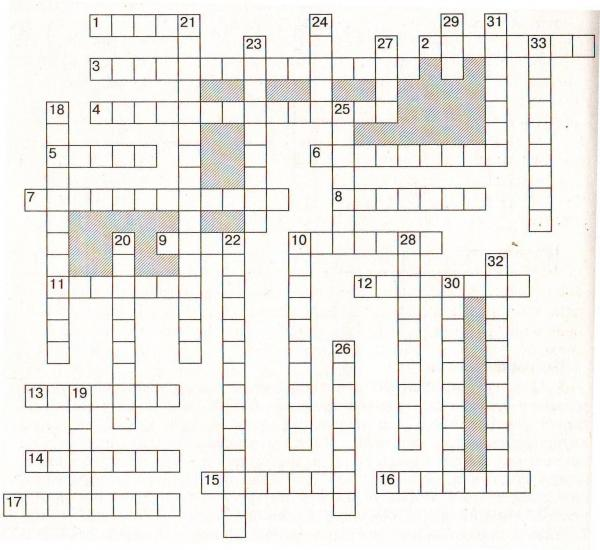 